Класс: 3Предмет: ТехнологияТема: Поделки из бумажных колечек.Ход урока.Организация  рабочего места (подготовить цветную бумагу, клей, ножницы, альбомный лист или лист картона)Знакомство с образцом. Выполняем аппликацию из бумажных колечек. Они могут быть любого размера. Можно сделать любую поделку.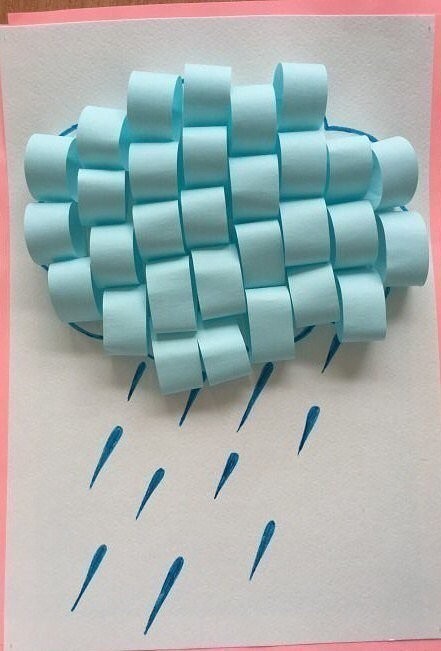 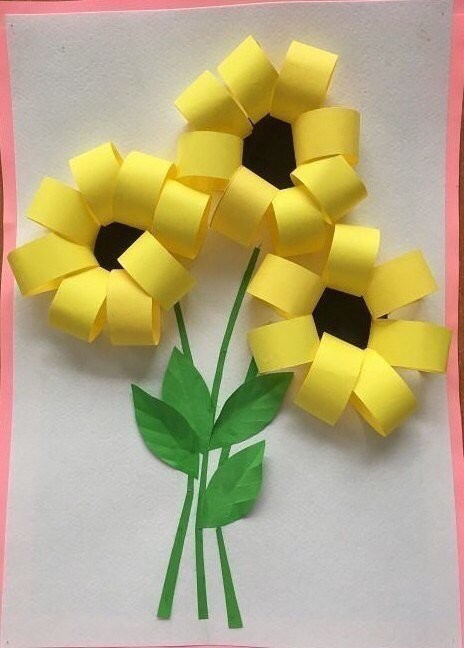 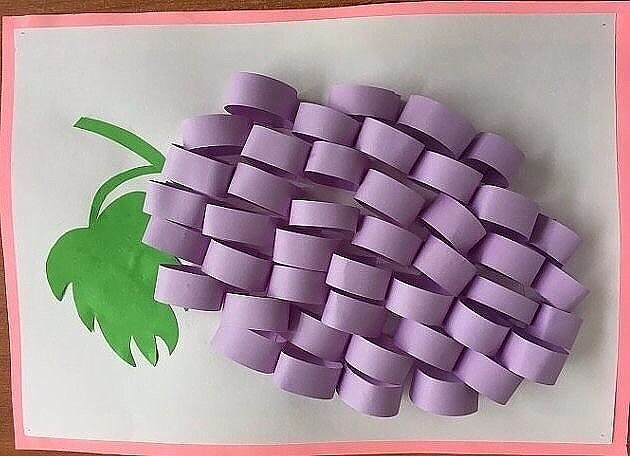 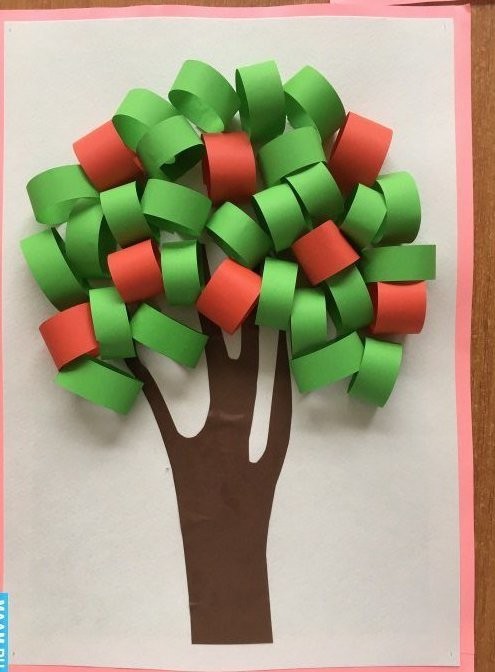 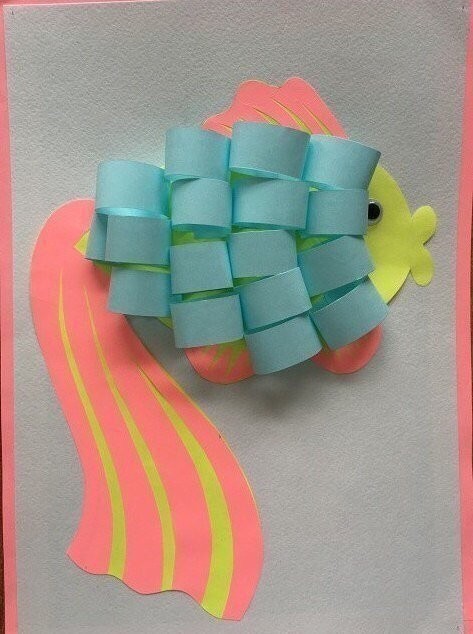 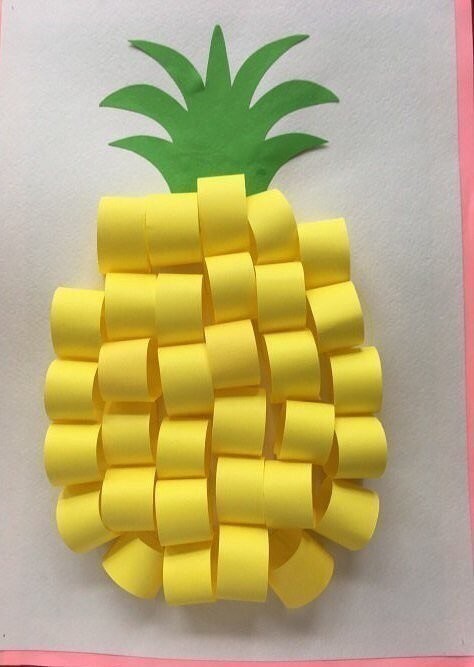 Помним о технике безопасности при работе с ножницами и клеем.Домашнее задание: поделка. Фотографии работ присылаем любым удобным способом.Желаю творческих успехов!